Publicado en Ciudad de México el 09/05/2019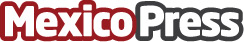 Crecerá economía mexicana 1.9% en 2019: SolunionEl crecimiento de la economía mexicana se ralentizará al 1.9% en el presente año y se espera que caiga al 1.6% en 2020. Las tensiones provocadas por la guerra comercial entre Estados Unidos y China han lastrado un 0.2% el crecimiento de la zona euro en 2018, pero no frenarán la recuperación temporal en el segundo semestre de 2019Datos de contacto:Juan Manuel AnguianoNota de prensa publicada en: https://www.mexicopress.com.mx/crecera-economia-mexicana-1-9-en-2019-solunion Categorías: Nacional Finanzas http://www.mexicopress.com.mx